Об утверждении Плана мероприятий по противодействию коррупции в сельском поселении Октябрьский сельсовет муниципального района Стерлитамакский район Республики Башкортостан на 2016 годВо исполнение Федерального закона от 25 декабря 2008 года № 273-ФЗ «О противодействии коррупции», Указа Президента Российской Федерации от 01.04.2016 № 147 «О Национальном плане противодействия коррупции на 2016-2017 годы, Главы Республики Башкортостан от 31.12.2015 № РГ-230 «Об утверждении Комплексного плана действий по обеспечению правопорядка в Республике Башкортостан на 2016 год», руководствуясь Указом Главы Республики Башкортостан от 22 марта 2016 года № УГ-66 «О порядке сообщения лицами, замещающими отдельные государственные должности Республики Башкортостан, должности государственной гражданской службы Республики Башкортостан, о возникновении личной заинтересованности при исполнении должностных обязанностей, которая приводит или может привести к конфликту интересов, и о внесении изменений в некоторые акты Президента Республики Башкортостан и Главы Республики Башкортостан», в целях дальнейшего развития системы противодействия коррупции в сельском поселении Октябрьский сельсовет муниципального района Стерлитамакский район Республики Башкортостан,ПОСТАНОВЛЯЮ:Утвердить План мероприятий по противодействию коррупции в сельском поселении Октябрьский сельсовет муниципального района Стерлитамакский район Республики Башкортостан на 2016 год согласно приложению.Обнародовать настоящее Постановление на информационном стенде в здании администрации сельского поселения и разместить в установленном порядке на официальном сайте сельского поселения Октябрьский сельсовет муниципального района Стерлитамакский район Республики Башкортостан в сети «Интернет» http://www.oktoberselsovet.ru/.Настоящее Постановление направить в Государственный комитет Республики Башкортостан по делам юстиции.Контроль за исполнением настоящего Постановления оставляю за собой.Глава  сельского поселенияОктябрьский сельсовет                                                                      Г.Я. Гафиева                                                                                                                                                                                             ПРИЛОЖЕНИЕПостановлению Администрации сельского поселенияОктябрьский сельсоветмуниципального района Стерлитамакский район Республики Башкортостанот «08» августа 2016 г. № 112аПлан мероприятий по противодействию коррупции в Администрации сельского поселения Октябрьский сельсовет муниципального района Стерлитамакский район Республики Башкортостан на 2016 годБашkортостан РеспубликаһыныңСтəрлетамаk районыМуниципаль районыныңОктябрь ауыл советыауыл биләмәһеХЄКИМИЯТЕБашkортостан РеспубликаһыныңСтəрлетамаk районыМуниципаль районыныңОктябрь ауыл советыауыл биләмәһеХЄКИМИЯТЕ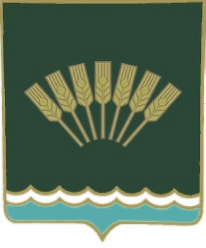 Администрациясельского поселенияОктябрьский сельсоветмуниципального районаСтерлитамакский районРеспублики Башкортостан№п/пСодержание мероприятийИсполнителиСроки исполненияОжидаемый результат1Разработка и принятие муниципальных нормативных правовых актов в целях реализации положений федеральных законов от 05.10.2015 № 285-ФЗ «О внесении изменений в отдельные законодательные акты Российской Федерации в части установления обязанности лиц, замещающих государственные должности, и иных лиц сообщать о возникновении личной заинтересованности, которая приводит или может привести к конфликту интересов, и принимать меры по предотвращению или урегулированию конфликта интересов», от 03.11.2015 № 303-ФЗ «О внесении изменений в отдельные законодательные акты Российской Федерации»Глава сельского поселения, специалисты администрации сельского поселенияI – IV кварталыПринятие муниципального нормативного правового акта, утверждение порядка сообщения лицами, замещающими должности муниципальной службы в Совете и Администрации, о возникновении личной заинтересованности при исполнении должностных обязанностей, которая приводит или может привести к конфликту интересов2Обеспечение проведения антикоррупционной экспертизы муниципальных нормативных правовых актов и проектов нормативных правовых актов администрации сельского поселения Октябрьский сельсовет муниципального района Стерлитамакский район Республики БашкортостанГлава сельского поселения, специалисты администрации сельского поселенияI - IV кварталыВыявление в муниципальных нормативных правовых актах и проектах муниципальных нормативных правовых актов коррупциогенных факторов, способствующих формированию условий для проявления коррупции, и их исключение3Обеспечение размещения на официальном сайте сельского поселения Октябрьский сельсовет муниципального района Стерлитамакский район Республики Башкортостан в сети Интернет проектов принимаемых муниципальных нормативных правовых актов и действующих муниципальных нормативных правовых актов для реализации возможности проведения независимой антикоррупционной экспертизы и мониторинга практики правопримененияГлава сельского поселения, специалисты администрации сельского поселенияI - IV кварталыВыявление и исключение из проектов муниципальных нормативных правовых актов коррупциогенных факторов4Организация проведения мониторинга хода реализации мероприятий по противодействию коррупции в сельском поселении Октябрьский сельсовет муниципального района Стерлитамакский район Республики Башкортостан Глава сельского поселения, специалисты администрации сельского поселения Ежеквар-тальноПовышение эффективности деятельности по противодействию коррупции в органах местного самоуправления сельского поселения Октябрьский сельсовет муниципального района Стерлитамакский район Республики Башкортостан5Организация проведения мониторинга деятельности комиссии по соблюдению требований к служебному поведению муниципальных служащих и урегулированию конфликта интересовГлава сельского поселения, специалисты администрации сельского поселенияЕжеквар-тальноПовышение эффективности деятельности деятельности комиссии по соблюдению требований к служебному поведению муниципальных служащих и урегулированию конфликта интересов в органах местного самоуправления сельского поселения Октябрьский сельсовет муниципального района Стерлитамакский район Республики Башкортостан6Проведение анализа поступивших сведений о доходах, расходах, об имуществе и обязательствах имущественного характера лиц, замещающих должности муниципальной службы в сельском поселении Октябрьский сельсовет муниципального района Стерлитамакский район Республики БашкортостанГлава сельского поселения, специалисты администрации сельского поселенияII кварталСоблюдение муниципальными служащими ограничений и запретов, а также исполнение ими обязанностей, установленных в целях противодействия коррупции7Осуществление на постоянной основе комплекса организационных, разъяснительных и иных мер по соблюдению лицами, замещающими муниципальные должности, муниципальными служащими ограничений, запретов и по исполнению обязанностей, установленных в целях противодействия коррупцииГлава сельского поселения, специалисты администрации сельского поселенияI - IV кварталыСвоевременное доведение до муниципальных служащих положений законодательства Российской Федерации и Республики Башкортостан и их изменений о противодействии коррупции путем проведения семинаров, лекций, размещения соответствующей информации на официальном сайте района, на информационных стендах, а также направления информации для ознакомления в письменном виде8Обеспечение контроля за применением предусмотренных законодательством мер юридической ответственности в каждом случае несоблюдения запретов, ограничений и требований, установленных в целях противодействия коррупции, в том числе мер по предотвращению и (или) урегулированию конфликта интересовГлава сельского поселения I - IV кварталыСоблюдение муниципальными служащими ограничений и запретов, а также исполнение ими обязанностей, установленных в целях противодействия коррупции; применение соответствующих мер ответственности за несоблюдение ограничений, запретов и неисполнение обязанностей9Осуществление повышения квалификации муниципальных служащих, в должностные обязанности которых входит участие в противодействии коррупцииГлава сельского поселенияI - IV кварталыПовышение уровня квалификации муниципальных служащих, в должностные обязанности которых входит участие в противодействии коррупции10Организация проведения обучения муниципальных служащих по вопросам противодействия коррупцииГлава сельского поселенияI - IV кварталыПовышение уровня знаний, форм и методов работы по противодействию коррупции путем проведения семинаров, лекций, размещения соответствующей информации на официальном сайте муниципального района, на информационных стендах, а также направления информации для ознакомления в письменном виде.Повышение уровня правосознания муниципальных служащих, формирование у муниципальных служащих отрицательного отношения к коррупции11Обеспечение проведения антикоррупционной работы среди кандидатов на вакантные должности муниципальной службыГлава сельского поселения, специалисты администрации сельского поселенияI - IV кварталыПовышение уровня правосознания граждан, формирование у граждан отрицательного отношения к коррупции12Организация систематического проведения оценки коррупционных рисков, возникающих при реализации полномочий органов местного самоуправления, и внесение уточнений в перечень должностей муниципальной службы, замещение которых связано с коррупционными рискамиГлава сельского поселения, специалисты администрации сельского поселенияI - IV кварталыПовышение эффективности деятельности органов местного самоуправления по предупреждению возможных коррупционных проявлений13Обеспечение рассмотрения не реже одного раза в квартал вопросов правоприменительной практики по результатам вступивших в законную силу решений судов, арбитражных судов о признании недействительными ненормативных правовых актов, незаконными решений и действий (бездействия) органов местного самоуправления и их должностных лиц в целях выработки и принятия мер по предупреждению и устранению причин выявленных нарушенийГлава сельского поселения, специалисты администрации сельского поселения1 раз в кварталПовышение эффективности деятельности по противодействию коррупции в органах местного самоуправления сельского поселения, повышение эффективности принимаемых мер по предупреждению и устранению причин выявленных нарушений14Проведение на постоянной основе мониторинга коррупционных проявлений посредством анализа жалоб и обращений граждан и организаций, а также публикаций в средствах массовой информации, своевременное их рассмотрение и принятие мер по указанным фактамГлава сельского поселения, специалисты администрации сельского поселенияI - IV кварталыПовышение эффективности деятельности по выявлению фактов коррупции в органах местного самоуправления, предупреждение и профилактика коррупционных проявлений15Обеспечение опубликования в средствах массовой информации, на официальном сайте сельского поселения _________ сельсовет муниципального района Стерлитамакский район Республики Башкортостан материалов, которые раскрывают содержание принимаемых мер по противодействию коррупции Глава сельского поселения, специалисты администрации сельского поселенияI - IV  кварталыОбеспечение открытости и доступности информации об антикоррупционной деятельности органов местного самоуправления16Проведение в организациях комплекса просветительских и воспитательных мероприятий по разъяснению ответственности за преступления коррупционной направленностиГлава сельского поселения, специалисты администрации сельского поселенияI - IV кварталыПовышение уровня правосознания работников, формирование у работников отрицательного отношения к коррупции17Организация проведения социологических исследований среди всех социальных слоев населения, позволяющих оценить уровень коррупции и эффективность принимаемых антикоррупционных мерГлава сельского поселения, специалисты администрации сельского поселенияпо отдельным планамОценка уровня коррупции, оценка эффективности принимаемых антикоррупционных мер; повышение эффективности антикоррупционных мер18Привлечение на постоянной основе представителей общественных объединений, политических партий, средств массовой информации к работе по противодействию коррупции в сельском поселении Октябрьский сельсовет муниципального района Стерлитамакский район Республики БашкортостанГлава сельского поселенияI - IV  кварталыПовышение эффективности деятельности по противодействию коррупции в сельском поселении ________ муниципального района Стерлитамакский район Республики Башкортостан19Оказание информационной поддержки программ, проектов, акций и других инициатив в сфере противодействия коррупции, реализуемых институтами гражданского обществаГлава сельского поселенияI - IV  кварталыОбеспечение открытости и доступности информации о программах, проектах, акций и других инициативах в сфере противодействия коррупции, реализуемых институтами гражданского общества. Повышение уровня правосознания граждан, формирование у граждан отрицательного отношения к коррупции20Проведение анализа соблюдения муниципальными служащими запретов, ограничений и требований, установленных в целях противодействия коррупции, в том числе касающихся получения подарков отдельными категориями лиц, выполнения иной оплачиваемой работы, обязанности уведомлять об обращениях в целях склонения к совершению коррупционных правонарушенийГлава сельского поселенияII - IV  кварталыСвоевременное рассмотрение уведомлений и принятие решений, формирование нетерпимого отношения муниципальных служащих к совершению коррупционных правонарушений21Обеспечение реализации обязанности муниципальных служащих уведомлять представителя нанимателя, органы прокуратуры и другие государственные органы обо всех случаях обращения к ним лиц в целях склонения к совершению коррупционных правонарушений	Глава сельского поселенияПостоянноСвоевременное рассмотрение уведомлений и принятие решений, формирование нетерпимого отношения муниципальных служащих к совершению коррупционных правонарушений22Обеспечение контроля исполнения муниципальными служащими обязанности по уведомлению представителя нанимателя о выполнении иной оплачиваемой работы, в соответствии с частью 2 статьи 11 Федерального закона от 02.03.2007 № 25-ФЗ «О муниципальной службе в Российской Федерации»Глава сельского поселенияПостоянноВыявление случаев неисполнения муниципальными служащими обязанности по предварительному уведомлению представителя нанимателя о выполнении иной оплачиваемой работы и повышение эффективности деятельности органов местного самоуправления по предупреждению возможных коррупционных проявлений23Обеспечение контроля за выполнением муниципальными служащими обязанности сообщать о возникновении личной заинтересованности при исполнении должностных обязанностей, которая приводит или может привести к конфликту интересовГлава сельского поселенияПостоянноОбеспечение соблюдения муниципальными служащими обязанности по уведомлению представителя нанимателя о возникновении личной заинтересованности при исполнении должностных обязанностей, которая приводит или может привести к конфликту интересов24Продолжение работы по формированию у муниципальных служащих отрицательного отношения к коррупцииГлава сельского поселенияII - IV  кварталыПовышение уровня правосознания у муниципальных служащих, формирование у отрицательного отношения к коррупции25Обеспечение функционирования в администрации «телефона доверия» по вопросам противодействия коррупцииГлава сельского поселенияIII - IV  кварталыПовышение эффективности деятельности органов местного самоуправления  по противодействию коррупции, по предупреждению возможных коррупционных проявлений26Установление формы контроля за исполнением мероприятий настоящего Плана в виде отчета, рассмотрение результатов проведенных мероприятий по противодействию коррупции в органах местного самоуправления сельского поселения муниципального района Стерлитамакский район Республики БашкортостанГлава сельского поселенияЕжегодноПовышение эффективности деятельности по противодействию коррупции27Представление информации в органы государственной власти, органы местного самоуправления муниципального района Стерлитамакский район Республики Башкортостан, прокуратуру Стерлитамакского района о выполнении настоящего Плана и мероприятий Комплексного плана действий по обеспечению правопорядка в Республике Башкортостан на 2016 год Глава сельского поселенияI - IV  кварталыСвоевременное представление информации28Совершенствование условий, процедур и механизмов муниципальных закупокГлава сельского поселенияI - IV  кварталыПовышение эффективности и прозрачности в области организации муниципальных закупок